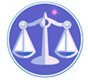 【更新】2014/8/20【編輯著作權者】黃婉玲（建議使用工具列-->檢視-->文件引導模式/功能窗格）（參考題庫~本文只收錄部份頁面,且部份無法超連結其他位置及檔案）《《刑事政策申論題庫彙編》共6單元》》。刑事政策及犯罪學。【其他科目】。01警察&海巡相關考試。02司法特考&專技考試。03公務人員考試。升官等&其他特考101年(1)10101。（1）101年軍法官考試101年軍法官考試試題90180【科目】刑事政策【考試時間】2小時　　一、試述刑事政策中刑罰存在之依據以及其基本原則為何？（25分）　　二、試述近年來刑事政策所推展之緩起訴、修復式司法（restorative justice）之理念受明恥整合理論、標籤理論之影響為何？（25分）　　三、試述緩刑與假釋在刑事政策目的刑理論之意義為何？並說明兩者在作用、適用時機、適用對象以及其法律效果相異之處為何？（25分）　　四、試從政治觀、犯罪成因、犯罪防治、犯罪問題源頭、主要價值等五方面解析美國保守派（Conservative）、自由派（Liberal）、激進派（Radical）等三派各自對刑罰之觀點有何不同？（25分）　　　　　　　　　　　　　　　　　　　　　　　　　　　　　　　　　　　　　　　　　　　回目錄（1）>>回首頁>>100年(1)10001。（1）100年軍法官考試100年軍法官考試試題60180【科目】刑事政策【考試時間】2小時　　一、在受刑人之處遇上有所謂之「開放性處遇」。何謂「開放性處遇」？其型態種類為何？「開放性處遇」在刑事政策上之意義為何？試申論之。（25分）　　二、刑法於刑罰之外，另設有保安處分的法律效果。何謂保安處分？其理論基礎為何？保安處分與刑罰之關係為何？試申論之。（25分）　　三、長期自由刑受刑人之處遇所面臨的適應問題及其可行的處遇對策為何？試申論之。（25分）　　四、社區（犯罪）矯治之基本原理與功能為何？試申論之。（25分）　　　　　　　　　　　　　　　　　　　　　　　　　　　　　　　　　　　　　　　　　　　回目錄（1）>>回首頁>>98年(1)9801。（1）98年軍法官考試98年軍法官考試試題60180【科目】刑事政策　　一、犯罪學對於慢性習慣犯（chronic offenders）之研究指出，少部分的人犯了大多數的犯罪。試問犯罪學上慢性習慣犯的提出，對於刑事政策的發展有何影響？對此發展的影響有何評析？（25分）　　二、由於少年犯因身心未成熟，社會經驗不足，因而對其不宜採取和成年犯一樣的刑事政策。試從刑事政策的觀點來論述少年犯之刑事政策思考為何？（25分）　　三、何謂除罪化？何謂無被害人犯罪？針對刑法第239條通姦罪除罪化問題有何評論？（25分）　　四、由於貪腐損及國民對公正公務的信賴，削弱國民法意識，進而招致全社會的腐敗，因而反貪腐便成為政府廉能施政的重點所在。試從刑事政策的觀點來論述反貪腐之刑事政策思考為何？（25分）：：各年度考題：：：：各年度考題：：：：各年度考題：：（1）軍法官考試。101年。100年。98年。97年。95年。93年